6 вещей, которые нельзя делать за детейАся Цой     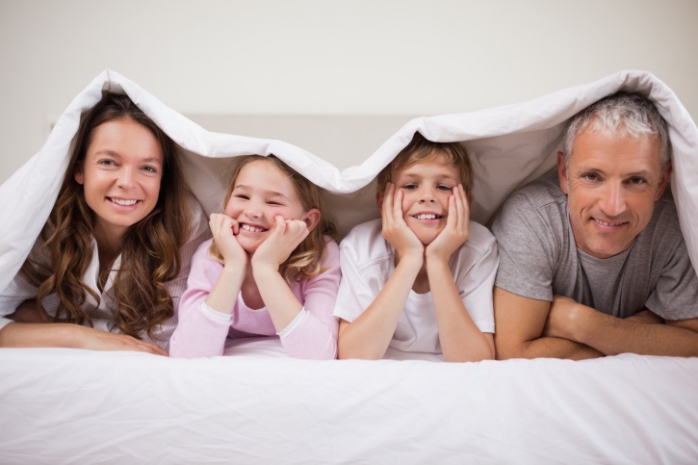 Если вы поинтересуетесь у своих друзей, имеющих детей, что, по их мнению, родители никогда не должны делать за своих детей-подростков, то услышите множество различных мнений. Например, заканчивать их домашнюю работу только потому, что они проспали, играя всю ночь в компьютерные игры. Или решать каждую их проблему, даже не давая им шанса попробовать подумать сначала самостоятельно. Со стороны это кажется совершенно абсурдным, но если вы взглянете на свою жизнь, то поймете, что и сами этим грешите. 

Не всегда легко отказать своему ребёнку, когда он буквально с оленьими глазами умоляет вас о помощи. Однако «родители-вертолеты», чрезмерно опекающие своих детей, – не самый удачный метод воспитания. Никто из родителей не хочет, чтобы их дети терпели неудачи. (Откуда вы думаете, появляется синдром победителя?). Но трудности – нормальная часть нашей жизни, и есть только один путь научить наших детей преодолевать их – заставить их делать это самостоятельно и полагаться на себя. Рано или поздно вы поймете: не то, что вы делаете для своих детей сделает их успешными, а то, чему вы научили их делать самостоятельно.Шелли Эмлинг, писатель и колумнист таких изданий, как New York Times, USA Today, The Wall Street Journal, написала колонку на Huffington Post о том, почему к подросткам стоит перестать относиться как к маленьким, и составила список нескольких вещей, которые лучше не делать для своих уже повзрослевших детей. «Летидор» публикует некоторые из них.  Решать, где им учитьсяНе удивляйтесь, если ваш ребёнок в какой-то момент перестанет советоваться с вами по своим учебным делам и однажды заявит, что хочет стать музыкантом или дизайнером. Смиритесь с тем, что он уже вполне самостоятельный, чтобы принимать решения, даже если они вам не по душе. Ведь любое вмешательство с вашей стороны окажет влияние на его самооценку. Даже если вы сначала расстроитесь, подумайте о том, что главное – это не то, сколько ваш ребенок будет получать в будущем, а то, насколько он в нем будет счастлив. Всегда найдутся люди, которые будут критиковать его выбор и отговаривать его, но в этот момент, когда ваш сын или дочь поделились с вами своими планами, вы должны поддержать все их начинания. Не заставляйте детей заниматься тем, чем хотели бы заниматься вы сами. Не думайте за них, а прислушивайтесь к их желаниям, позвольте полностью раскрыться и начать жить собственной жизнью.Делать домашнее задание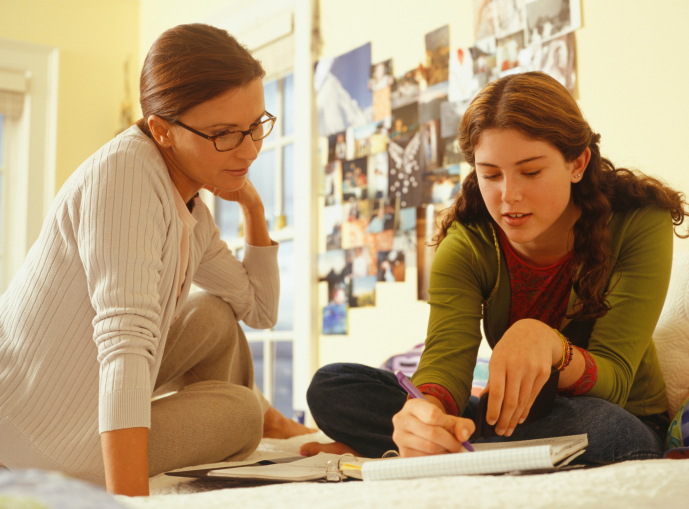 Дайте своему ребёнку немного свободы, особенно в вопросах учебы. Многие родители боятся, что если они перестанут контролировать своих детей, то они просто перестанут делать домашние задания. Но с другой стороны, если не научить их самостоятельно ставить задачи, придерживаться плана и сроков, то они постоянно будут просить вашей помощи, чтобы успеть все закончить вовремя. Лучший вариант – позволить им все сделать и проверить. Если вы найдете какие-либо ошибки, обсудите их с детьми, придите к верному варианту вместе, но не выполняйте всю задачу самостоятельно. Да, второй вариант займет гораздо меньше времени, но потратив несколько часов один раз, в дальнейшем на это потребуется лишь несколько минут. А ребёнок станет увереннее в себе и в следующий раз справится с заданием без чьей-либо помощи. Получив за него отличную оценку, он будет знать, что это его личное достижение.Ругаться с их учителями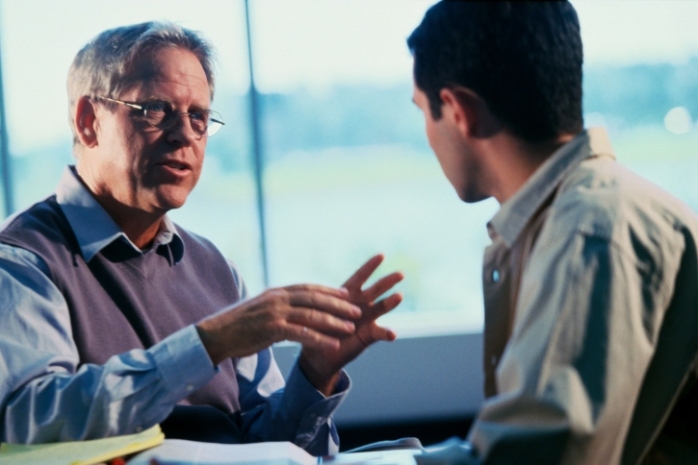 Если ваш ребенок плохо отзывается о своем учителе или считает, что ему поставили оценку несправедливо, понять, какую лучше занять позицию – действительно большая проблема для родителей. Но это одна из самых важных вещей, которую вы можете сделать для своего ребёнка. Попытайтесь самостоятельно проанализировать ситуацию. Если вы все же решитесь поговорить с учителем, то сделайте это наедине. Настройтесь на диалог, а не на выяснение отношений, и исключите повышенные тона. Если в вашей семье происходит что-то, что может наложить отпечаток на поведение и настроение ребёнка, в том числе и на его успеваемость, обязательно предупредите об этом учителя.Выбирать за них друзей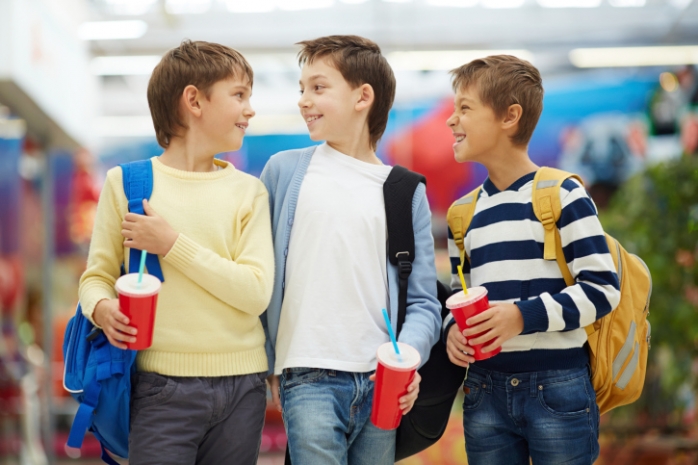 Нет ничего плохого в том, чтобы знакомить своего ребёнка с новыми людьми. Но вы ни в коем случае не должны заставлять их тесно общаться, а уж тем более дружить с детьми своих друзей и коллег только потому, что это удобно вам. Все это рано или поздно приведет к тому, что вы испортите отношения со своими детьми, и они начнут на вас злиться. Только вспомните, скольких друзей детства ваши родители не одобряли. Даже если вы считаете, что нынешняя компания вашего ребёнка ему совершенно ему не подходит, попробуйте ему довериться. Они сами методом проб и ошибок поймут, что значит настоящая дружба. Говорить за них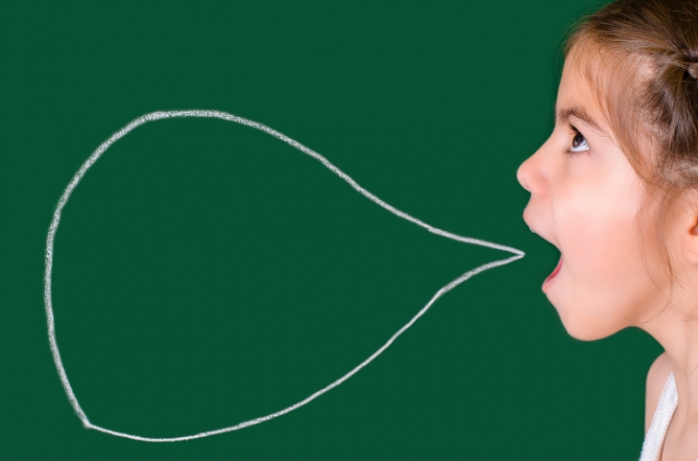 Попробуйте вспомнить те ситуации, в которых вы совершали эту серьезную ошибку и отвечали вместо своего ребёнка на вопросы, адресованные ему лично, – в магазине, на дружеском ужине или даже дома. Попробуйте в следующий раз сдержать себя и дать высказаться ему самому. Вы должны воодушевлять детей говорить самостоятельно. Если вы не остановитесь, то просто не дадите своему ребенку шанс научиться говорить самим за себя. Родители могут подсказывать, что в конкретном случае лучше сказать, чтобы ситуация разрешилась или конфликт был погашен. Однако брать все в свои руки не стоит. Только с практикой ваши дети смогут довести этот навык до совершенства. Вмешиваться в их «дружеские разборки»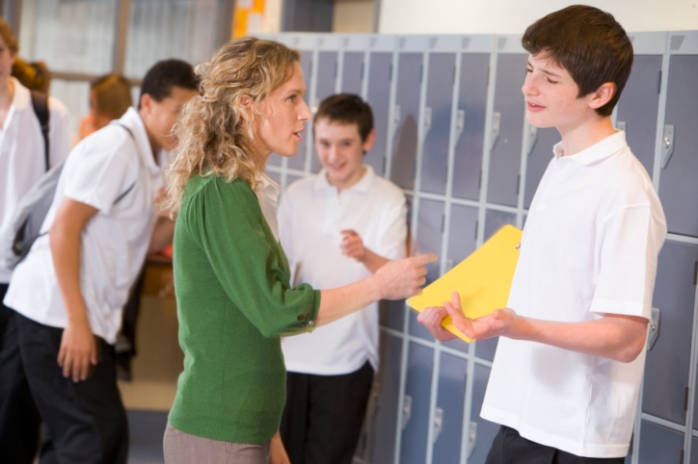 С некоторыми вещами ваши дети должны справляться сами. Если кто-то был к ним несправедлив, то они должны обсудить это друг с другом и разобраться. Согласитесь, выглядит немного странно, когда мамы защищают своих 15-летних детей перед их ровесниками. Подумайте, как этим невинным поступком вы можете навредить своему ребёнку! Что только о нём подумают его друзья! Гораздо продуктивнее будет, если вы подготовите его к тому, что поступки и слова друзей будут не всегда приятными, и если они не будут обсуждать это, то ваш ребёнок может замкнуться в себе. Один из самых ценных уроков, который вы можете преподать своему ребенку, – научить его общаться со своими сверстниками и говорить прямо, когда их что-то не устраивает. 

И помните, никогда не поздно научить своих детей быть независимыми. Вам может показаться, что единственный правильный выход – спасти своего ребёнка из сложившейся ситуации. Но не забывайте, куда могут привести такие благие намерения.